Projekt nr 4Nazwa projektu: „ZAGOSPODAROWANIE PLAŻY "SZYJKA" ( BUDOWA PLACU ZABAW DLA DZIECI ORAZ BOISKA DO PIŁKI PLAŻOWEJ).”Wnioskodawca: Alicja NowikLokalizacja projektu: Plaża " Szyjka" nr. działki 1188/122- obręb 2 OleckoProjekt ma na celu uatrakcyjnienie plaży "Szyjka" poprzez budowę placu zabaw dla dzieci, budowę boiska do piłki plażowej oraz utworzenie miejsc do wypoczynku poprzez ustawienie stołów piknikowych z ławkami betonowymi oraz utworzenie miejsc do grillowania.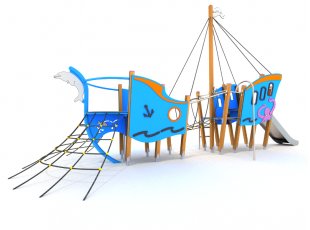 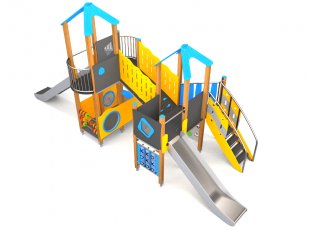  Przykładowe realizacje firmy BUGLO, nr produktu 8026 oraz 8027Stoły piknikowe z ławkami betonowymi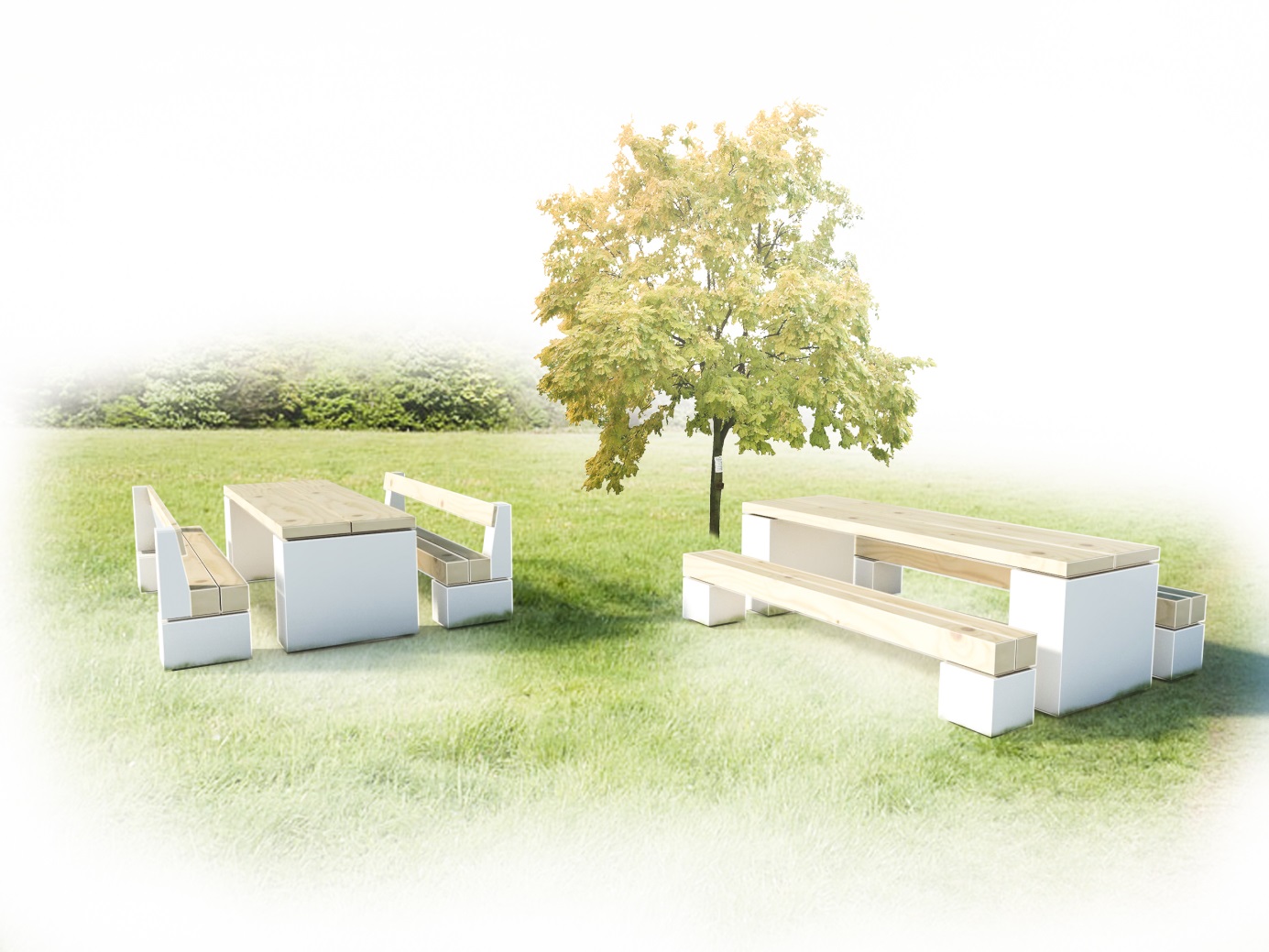 Uzasadnienie:Olecko jest pięknym miastem położnym przy jeziorze, jednakże należało byzagospodarować plaże " Szyjka" bowiem jest wspaniałym miejscem, w którym można spędzać czas z dziećmi, ale niestety brakuje tam atrakcji dla najmłodszych. Realizacja projektu jednocześnie uczyniła by plaże atrakcyjniejszą i umiliła by czas spędzony nad wodą. Realizacja projektu była by zgodna z projektem zagospodarowania plaży " Szyjka" opracowanym przez Gminę Olecko w 2015 ROKU.Szacunkowy kosztorys:1. Plac zabaw – koszt 70000 zł2. Boisko do siatkówki - koszt 15000 zł3. Stoły piknikowe z ławkami betonowymi z grillem 4 szt.- koszt 15000 zł4. Stojaki na rowery – koszt 2000 złRAZEM: 102000 złSzacunkowe roczne koszty utrzymania infrastruktury powstałej w wynikurealizacji projektu:Około 3000 zł/rok